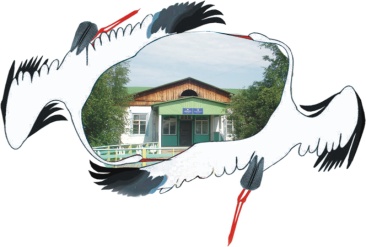 муниципальное бюджетное образовательное учреждение «КЕДАНДИНСКАЯ ОСНОВНАЯ ОБЩЕОБРАЗОВАТЕЛЬНАЯ ШКОЛА с дошкольной группой им. К.С. ЧИРЯЕВА»муниципального района «Вилюйский улус (район)» Республики Саха (Якутия)678203, Чочунский наслег, с. Кюнде, ул. Юбилейная д.9. телефакс 8(41132)-26114e-mail:kedandasch@mail.ruОКПО 55657141, ОГРН 1021400641074, ИНН/КПП 1410004177/141001001                                                                             Утверждаю:                                                                                           директор школы _____________                                                                                                                                                                               С.Ч.Макарова                                                                                                                                                                 «  17  »  мая  2021 г.Статистический отчетПедагог – психолог:                                            В.О.ЧиряевадатаФорма мероприятияТема Охват обучающихся по классамОхват родителей17.03.21Беседа. Дать понять, что о травле нельзя стесняться
сообщать, с ней нужно бороться. Рассказать о признаках травлиУрок толерантности
«Все вместе»1 кл – 1 обуч,2 кл – 1 обуч,3 кл – 5 обуч,4 кл – 2 обуч,Всего 9 обуч (100%)в течении годаНаблюдение за статусом в классе учеников1 кл – 1 обуч,2 кл – 1 обуч,3 кл – 5 обуч,4 кл – 2 обуч,Всего 9 обуч (100%)в течении годаМониторинг межличностных
отношений в классах1 кл – 1 обуч,2 кл – 1 обуч,3 кл – 5 обуч,4 кл – 2 обуч,Всего 9 обуч (100%)12.04.21Общешкольное родительское собрание «Травле – нет»7 родителей (100%), 6 педагоговв течении годаРазработка и публикация памяток о том, как действовать в случае травли, для учеников, родителей,
учителейПоказать порядок действий, если ученик, учитель или родитель столкнулись с травлей1 кл – 1 обуч,2 кл – 1 обуч,3 кл – 5 обуч,4 кл – 2 обуч,Всего 9 обуч (100%)7 родителей (100%)6 педагоговапрельАнонимное анкетирование учениковОпределить, насколько
распространены насилие
и травля в школе, выявить их формы1 кл – 1 обуч,2 кл – 1 обуч,3 кл – 5 обуч,4 кл – 2 обуч,Всего 9 обуч (100%)апрельАнонимное анкетирование родителейВыяснить, сообщали ли
ученики родителям
о случаях травли в школе7 родителей (100%)в течении годаПосещение уроковПроанализировать
отношения в классах1 кл – 1 обуч,2 кл – 1 обуч,3 кл – 5 обуч,4 кл – 2 обуч,Всего 9 обуч (100%)